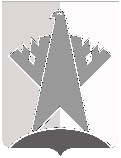 ДУМА СУРГУТСКОГО РАЙОНАХАНТЫ-МАНСИЙСКОГО АВТОНОМНОГО ОКРУГА – ЮГРЫРЕШЕНИЕ20 февраля 2023 года							                                               № 453г. СургутДума Сургутского района решила:1. Признать утратившими силу:1) решение Думы Сургутского района от 24 декабря 2013 года № 459 «Об утверждении Положения о размере денежного содержания лиц, замещающих муниципальные должности на постоянной основе, и порядке его осуществления»;2) решение Думы Сургутского района от 29 марта 2016 года № 855 «О внесении изменений в решение Думы Сургутского района от 24 декабря 2013 года № 459 «Об утверждении Положения о размере денежного содержания лиц, замещающих муниципальные должности на постоянной основе, и порядке его осуществления»;3) решение Думы Сургутского района от 26 сентября 2016 года № 1007 
«О внесении изменения в решение Думы Сургутского района от 29 марта 2016 года № 855 «О внесении изменений в решение Думы Сургутского района от 24 декабря 2013 года № 459 «Об утверждении Положения о размере денежного содержания лиц, замещающих муниципальные должности на постоянной основе, и порядке его осуществления»;4) решение Думы Сургутского района от 06 апреля 2017 года № 103 
«О внесении изменений в решение Думы Сургутского района от 24 декабря 2013 года № 459 «Об утверждении Положения о размере денежного содержания лиц, замещающих муниципальные должности на постоянной основе, и порядке его осуществления»;5) решение Думы Сургутского района от 22 ноября 2017 года № 234 
«О внесении изменений в решение Думы Сургутского района от 24 декабря 2013 года № 459 «Об утверждении Положения о размере денежного содержания лиц, замещающих муниципальные должности на постоянной основе, и порядке его осуществления»;6) решение Думы Сургутского района от 30 января 2018 года № 358 
«О внесении изменения в решение Думы Сургутского района от 24 декабря 2013 года № 459 «Об утверждении Положения о размере денежного содержания лиц, замещающих муниципальные должности на постоянной основе, и порядке его осуществления»;7) решение Думы Сургутского района от 14 сентября 2018 года № 490 
«О внесении изменения в решение Думы Сургутского района от 24 декабря 2013 года № 459 «Об утверждении Положения о размере денежного содержания лиц, замещающих муниципальные должности на постоянной основе, и порядке его осуществления»;8) решение Думы Сургутского района от 05 апреля 2019 года № 653 
«О внесении изменения в решение Думы Сургутского района от 24 декабря 2013 года № 459 «Об утверждении Положения о размере денежного содержания лиц, замещающих муниципальные должности на постоянной основе, и порядке его осуществления»;9) решение Думы Сургутского района от 20 декабря 2019 года № 785 
«О внесении изменения в решение Думы Сургутского района от 24 декабря 2013 года № 459 «Об утверждении Положения о размере денежного содержания лиц, замещающих муниципальные должности на постоянной основе, и порядке его осуществления»;10) решение Думы Сургутского района от 30 ноября 2020 года № 1020 
«О внесении изменений в решение Думы Сургутского района от 24 декабря 2013 года № 459 «Об утверждении Положения о размере денежного содержания лиц, замещающих муниципальные должности на постоянной основе, и порядке его осуществления»;11) решение Думы Сургутского района от 22 ноября 2021 года № 35 
«О внесении изменений в решение Думы Сургутского района от 24 декабря 2013 года № 459 «Об утверждении Положения о размере денежного содержания лиц, замещающих муниципальные должности на постоянной основе, и порядке его осуществления»;12) решение Думы Сургутского района от 23 декабря 2021 года № 103 
«О внесении изменений в решение Думы Сургутского района от 24 декабря 2013 года № 459 «Об утверждении Положения о размере денежного содержания лиц, замещающих муниципальные должности на постоянной основе, и порядке его осуществления»;13) решение Думы Сургутского района от 25 марта 2022 года № 186 
«О внесении изменения в решение Думы Сургутского района от 24 декабря 2013 года № 459 «Об утверждении Положения о размере денежного содержания лиц, замещающих муниципальные должности на постоянной основе, и порядке его осуществления»;14) решение Думы Сургутского района от 09 июня 2022 года № 242 
«О внесении изменений в решение Думы Сургутского района от 24 декабря 2013 года № 459 «Об утверждении Положения о размере денежного содержания лиц, замещающих муниципальные должности на постоянной основе, и порядке его осуществления»;15) решение Думы Сургутского района от 19 декабря 2022 года № 409 
«О внесении изменения в решение Думы Сургутского района от 24 декабря 2013 года № 459 «Об утверждении Положения о размере денежного содержания лиц, замещающих муниципальные должности на постоянной основе, и порядке его осуществления».2. Решение вступает в силу с момента подписания и распространяется на правоотношения, возникшие с 01 января 2023 года.Председатель Думы Сургутского района 				                                   В.А. ПолторацкийО признании утратившими силу отдельных решений Думы Сургутского района